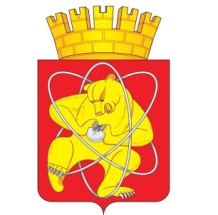 Городской округ «Закрытое административно – территориальное образование  Железногорск Красноярского края»АДМИНИСТРАЦИЯ ЗАТО г. ЖЕЛЕЗНОГОРСКПОСТАНОВЛЕНИЕ22 марта 2022                                                                                                                        559г. ЖелезногорскО внесении изменений в постановление Администрации ЗАТО г. Железногорск от 10.06.2009 № 965п «Об организации и ведении гражданской обороны ЗАТО Железногорск»В соответствии с Федеральным законом от 12.02.1998 № 28-ФЗ «О гражданской обороне», Постановлением Правительства Российской Федерации от 26.11.2007 № 804 «Об утверждении Положения о гражданской обороне в Российской Федерации» и приказом МЧС России от 14.11.2008 № 687 «Об утверждении Положения об организации и ведении гражданской обороны в муниципальных образованиях и организациях», руководствуясь Уставом ЗАТО Железногорск ПОСТАНОВЛЯЮ:1. Внести в постановление Администрации ЗАТО г. Железногорск от 10.06.2009 № 965п «Об организации и ведении гражданской обороны ЗАТО Железногорск» следующие изменения:1.1. Абзац первый пункта 6 приложения № 1 к постановлению изложить в новой редакции:«6. План гражданской обороны и защиты населения (план гражданской обороны) определяет объем, организацию, порядок обеспечения, способы и сроки выполнения мероприятий по гражданской обороне и ликвидации чрезвычайных ситуаций природного и техногенного характера в военное время.»1.2. Абзац третий пункта 12 приложения № 1 к постановлению изложить в новой редакции:«Администрация ЗАТО г. Железногорск и организации осуществляют комплектование (назначение) структурных подразделений (работников) по гражданской обороне, разрабатывают и утверждают их должностные обязанности и штатное расписание.»1.3. Абзац второй пункта 13 приложения № 1 к постановлению изложить в новой редакции:«Сбор и обмен информацией осуществляются Администрацией ЗАТО                         г. Железногорск при участии МКУ «Управление ГОЧС и режима ЗАТО Железногорск», организациями, эксплуатирующими опасные производственные объекты I и II классов опасности, особо радиационно опасные и ядерно опасные производства и объекты, гидротехнические сооружения чрезвычайно высокой опасности и гидротехнические сооружения высокой опасности, а также организациями, отнесенными в установленном порядке к категориям по гражданской обороне.»1.4. Абзац второй пункта 15.1. приложения № 1 к постановлению – исключить.1.5. Абзац седьмой пункта 15.1. приложения № 1 к постановлению изложить в новой редакции:«- создание, оснащение курсов гражданской обороны и учебно-консультационных пунктов по гражданской обороне и организация их деятельности либо обеспечение курсового обучения соответствующих групп населения и оказание населению консультационных услуг в области гражданской обороны в других организациях.»1.6. Пункт 16.1. приложения № 1 к постановлению изложить в новой редакции:«16.1. По подготовке населения в области гражданской обороны:- разработка с учетом особенностей деятельности организаций и на основе примерных программ, утвержденных МЧС России, программы курсового обучения личного состава формирований и служб организаций, а также работников организаций в области гражданской обороны;- осуществление курсового обучения личного состава формирований и служб организаций, а также работников организаций в области гражданской обороны;- создание и поддержание в рабочем состоянии учебной материально-технической базы для подготовки работников организаций в области гражданской обороны;- пропаганда знаний в области гражданской обороны;- разработка программы проведения с работниками организации вводного инструктажа по гражданской обороне;- организация и проведение вводного инструктажа по гражданской обороне с вновь принятыми работниками организаций в течение первого месяца их работы;- планирование и проведение учений и тренировок по гражданской обороне.»1.7. Абзац четвертый пункта 16.3. приложения № 1 к постановлению изложить в новой редакции:«- разработка согласованных с Администрацией ЗАТО г. Железногорск планов эвакуационных мероприятий в организациях, получение ордеров на занятие жилых и нежилых зданий (помещений);»1.8. Абзац четвертый пункта 16.6. приложения № 1 к постановлению изложить в новой редакции:«- создание, оснащение и подготовка организациями, отнесенными в установленном порядке к категориям по гражданской обороне и (или) продолжающими или переносящими в безопасный район производственную деятельность в военное время, спасательных служб (в случае принятия руководителем организации решения о необходимости их создания);»1.9. Абзац четвертый пункта 16.8. приложения № 1 к постановлению – исключить.2.	Управлению внутреннего контроля Администрации ЗАТО                                 г. Железногорск (Е.Н. Панченко) довести настоящее постановление до сведения населения через газету «Город и горожане». 3.	Отделу общественных связей Администрации ЗАТО г. Железногорск (И.С. Архиповой) разместить настоящее постановление на официальном сайте городского округа «Закрытое административно-территориальное образование Железногорск Красноярского края» в информационно-телекоммуникационной сети Интернет.4. Контроль над исполнением настоящего постановления возложить на заместителя Главы ЗАТО г. Железногорск по безопасности и взаимодействию с правоохранительными органами Д.А. Герасимова.5. Настоящее постановление вступает в силу после его официального опубликования.Глава ЗАТО г. Железногорск                 И.Г. Куксин